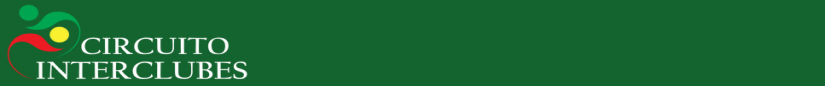 XVI Circuito Interclubes de Pesca Desportiva 2023Calendário de Provas14 de Maio1ª Prova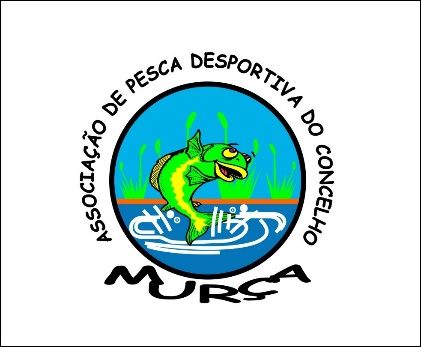 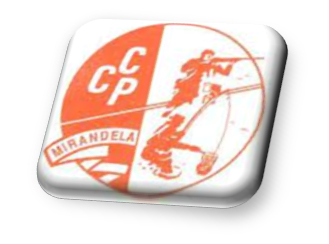 11 de Junho2ª Prova18 de Junho3ª Prova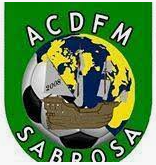 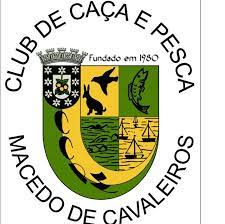 2 de Julho4ª Prova16 de Julho5ª Prova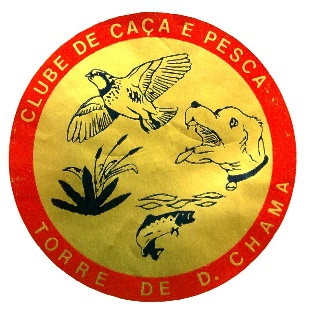 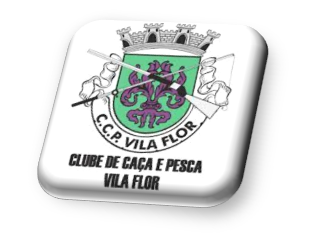 30 de Julho6ª ProvaFinal